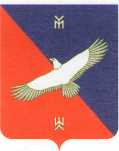 ПОСТАНОВЛЕНИЕот 15 мая 2020 г. № 23ОБ  УТВЕРЖДЕНИИ ПОРЯДКА ВЕДЕНИЯ УЧЕТА И ОСУЩЕСТВЛЕНИЯ ХРАНЕНИЯ ДОКУМЕНТОВ ПО ИСПОЛНЕНИЮ РЕШЕНИЙ НАЛОГОВОГО ОРГАНА О ВЗЫСКАНИИ НАЛОГА, СБОРА, ПЕНИ И ШТРАФА ПО ДЕНЕЖНЫМОБЯЗАТЕЛЬСТВАМ СЕЛЬСКОГО ПОСЕЛЕНИЯ Новокиешкинский СЕЛЬСОВЕТ МУНИЦИПАЛЬНОГО РАЙОНА КАРМАСКАЛИНСКИЙ РАЙОН РЕСПУБЛИКИ БАШКОРТОСТАНВ соответствии со статьей 242.6 Бюджетного кодекса Российской Федерации, статьей 30 Федерального закона от 08.05.2010 N 83-ФЗ "О внесении изменений в отдельные законодательные акты Российской Федерации в связи с совершенствованием правового положения государственных (муниципальных) учреждений", руководствуясь пунктом 5.4 Положения о Министерстве финансов Республики Башкортостан, утвержденного Постановлением Правительства Республики Башкортостан от 29 декабря 2012 года N 488, администрация сельского поселения Новокиешкинский сельсовет муниципального района Кармаскалинский район Республики Башкортостан постановляет: 1. Утвердить прилагаемый Порядок ведения учета и осуществления хранения документов по исполнению решений налогового органа о взыскании налога, сбора, пени и штрафа по денежным обязательствам  сельского поселения Новокиешкинский сельсовет муниципального района Кармаскалинский район Республики Башкортостан.2. Контроль за исполнением настоящего постановления оставляю за собой.  Глава сельского поселенияНовокиешкинский сельсовет 				                      Г.Н.Сагитова  										Приложение к постановлению администрации сельского поселения  Новокиешкинский сельсовет муниципального района Кармаскалинский  район Республики Башкортостан  № 23 от 15.05.2020 г.Порядокведения учета и осуществления хранения документов по исполнению решений налогового органа о взыскании налога, сбора, пени и штрафа по денежным обязательствам администрации сельского поселения Новокиешкинский  сельсовет муниципального районаКармаскалинский  районРеспублики БашкортостанI Общие положения1. Настоящий Порядок определяет по соглашению сторон действия Администрации сельского поселения Новокиешкинский сельсовет муниципального района Кармаскалинский  район Республики Башкортостан (далее Администрация сельского поселения) по ведению учета и осуществлению хранения документов по исполнению решений налогового органа о взыскании налога, сбора, пени и штрафа (далее - решение налогового органа) по денежным обязательствам администрации сельского поселения Новокиешкинский сельсовет муниципального района Кармаскалинский  район Республики Башкортостан.  2.  Решения	налогового	органа,	предусматривающие	обращениевзыскания по денежным обязательствам администрации сельского поселения Новокиешкинский сельсовет муниципального района Кармаскалинский   район Республики Башкортостан, исполняются в порядке, установленном статьей 242.6 Бюджетного кодекса Российской Федерации (далее - Кодекс).II. Ведение учета и хранения документов по исполнению решений налогового органа о взыскании налога, сбора, пени и штрафа по денежным обязательствам администрации сельского поселения Новокиешкинский сельсовет муниципального района Кармаскалинский   район Республики Башкортостан3. Для ведения учета и осуществления хранения документов, связанных с исполнением решений налогового органа по денежным обязательствам администрации сельского поселения Новокиешкинский сельсовет муниципального района Кармаскалинский  район Республики Башкортостан (далее - должник), ведется в электронном виде Журнал учета и регистрации решений налогового органа согласно приложению № 1 к настоящему Порядку.4. Поступившее на исполнение решение налогового органа подлежит регистрации в Журнале учета и регистрации решений налогового органа не позднее следующего дня после его поступления. При этом дата, зафиксированная при регистрации решения налогового органа в качестве входящей корреспонденции, указывается в Журнале учета и регистрации решений налогового органа датой его предъявления в Администрацию сельского поселения.5. По каждому поступившему решению налогового органа формируется отдельный том в пределах дела по номенклатуре дел (далее - дело) согласно регистрационному номеру, указанному в Журнале учета и регистрации решений налогового органа. Регистрационный номер не является номером, определяющим очередность по исполнению решений налогового органа, расходы по которым отнесены к одному коду бюджетной классификации Российской Федерации.Оригиналы решений налогового органа хранятся в деле.В период исполнения решения налогового органа по окончании рабочего дня оригинал решения налогового органа помещается на хранение в сейф.6. В случае поступления в Администрацию сельского поселения одновременно двух и более решений налогового органа от одного и того же налогового органа в отношении одного и того же должника допускается объединение указанных решений налогового органа в одно дело.Учет решений налогового органа, объединенных в одно дело, ведется в соответствии с  пунктом 4 настоящего Порядка в Журнале учета и регистрации решений налогового органа отдельно по каждому решению налогового органа.Требования по каждому решению налогового органа, объединенному в одно дело, исполняются в соответствии со статьей 242.6 Кодекса на основании отдельных платежных документов по каждому решению налогового органа, предъявляемых  должником в  централизованную бухгалтерию. 7. При поступлении в Администрацию сельского поселения решения налогового органа о взыскании средств бюджета сельского поселения Новокиешкинский сельсовет муниципального района Кармаскалинский  район Республики Башкортостан по денежным обязательствам должника, не имеющего	открытого лицевого	счета получателя средств бюджета сельского поселения Новокиешкинский сельсовет муниципального района Кармаскалинский  район Республики Башкортостан, данное решение налогового органа не подлежит регистрации в Журнале учета и регистрации решений налогового органа и в течение пяти рабочих дней направляется налоговому органу заказным письмом (или выдается лично под роспись, проставляемую в копии сопроводительного письма с указанием даты получения) со всеми поступившими от него документами и с сопроводительным письмом.8. Не позднее пяти рабочих дней со дня поступления в централизованную бухгалтерию решения налогового органа должнику передается Уведомление о поступлении решения налогового органа с копией решения налогового органа (приложение № 3) любым способом, удостоверяющим его получение, с указанием в Журнале учета и регистрации решений налогового органа номера и даты Уведомления и даты вручения его должнику.Копия Уведомления о поступлении решения налогового органа с отметкой должника о его получении либо документ, удостоверяющий получение должником данного Уведомления, и представленная должником информация в письменной форме об источнике образования задолженности и кодах бюджетной классификации Российской Федерации, по которым должны быть произведены расходы по исполнению решения налогового органа применительно к бюджетной классификации Российской Федерации текущего финансового года (далее - информация должника) подшиваются в дело.Представленная информация должника об изменении кодов бюджетной классификации Российской Федерации, внесенных им в ранее представленную информацию, подписанную руководителем (его заместителем) должника и заверенную печатью должника, учитывается в Журнале учета и регистрации решений налогового органа с проставлением соответствующих отметок, и подшивается в дело.9. При перечислении средств для исполнения решения налогового органа за счет средств бюджета сельского поселения Новокиешкинский сельсовет муниципального района Кармаскалинский   район Республики Башкортостан в Журнале учета и регистрации решений налогового органа указываются сумма, номер и дата платежного документа на перечисление в установленном порядке средств в пределах остатка лимитов бюджетных обязательств (бюджетных ассигнований) и (или) предельных объемов финансирования расходов, отраженных на лицевом счете должника, по кодам бюджетной классификации Российской Федерации, указанным в информации должника.Администрация сельского поселения при исполнении в полном объеме решения налогового органа уведомляет об этом налоговый орган в течение 10 рабочих дней с даты оплаты (приложение № 2).10. При поступлении от налогового органа Уведомления об уточнении сумм задолженности к решению о взыскании денежных средств, отраженных на лицевых счетах налогоплательщика (плательщика сбора, налогового агента) (далее — Уведомление об уточнении), по которому изменена сумма задолженности по ранее представленному решению налогового органа, централизованная бухгалтерия регистрирует Уведомление об уточнении в Журнале учета и регистрации решений налогового органа и доводит данную информацию до должника.В случае поступления Уведомления об уточнении с указанием нулевой суммы задолженности централизованная бухгалтерия после регистрации в Журнале учета и регистрации решений налогового органа информирует налоговый орган и должника о прекращении исполнения решения налогового органа.11. В случае частичного исполнения решения налогового органа при каждом перечислении в Журнале учета и регистрации решений налогового органа отмечается перечисленная сумма, дата и номер платежного документа на ее перечисление.Копии платежных документов о частичном (полном) исполнении решения налогового органа подшиваются в дело.12. При исполнении требований, содержащихся в решении налогового органа, в полном объеме в Журнале учета и регистрации решений налогового органа производится соответствующая запись о полном исполнении решения налогового органа.13. При поступлении в Администрацию сельского поселения от должника заверенных копий документов, подтверждающих исполнение (частичное исполнение) решения налогового органа в Журнале учета и регистрации решений налогового органа указываются реквизиты счета, сумма, дата и номер платежного (или кассового) банковского документа, подтверждающего исполнение решения налогового органа. Копии сопроводительного письма должника и документов, подтверждающих исполнение решения налогового органа, подшиваются в дело.При исполнении решения налогового органа в полном объеме в Журнале учета и регистрации решений налогового органа, кроме перечисленных в абзаце первом настоящего пункта сведений, указываются номер и дата вышеназванного сопроводительного письма должника.Администрация сельского поселения уведомляет об этом налоговый орган, вынесший решение, с приложением представленных документов, подтверждающих исполнение решения налогового органа.Копия сопроводительного письма, направляемого в налоговый орган, так же подшивается в дело.14. При предъявлении должником в Администрацию сельского поселения документа об отсрочке или о рассрочке уплаты налога, сбора, пеней и штрафов в Журнале учета и регистрации решений налогового органа проставляется соответствующая отметка, с указанием наименования и даты представленного документа.Вышеуказанная копия документа об отсрочке или рассрочке уплаты налога, сбора, пени и штрафа подшивается в дело.15. При поступлении в Администрацию сельского поселения от должника заверенной копии запроса-требования о выделении ему дополнительных лимитов бюджетных обязательств (бюджетных ассигнований) и (или) предельных объемов финансирования расходов, направляемого органу муниципальной власти (муниципальному органу), осуществляющему бюджетные полномочия главного распорядителя (распорядителя) средств бюджета муниципального района Кармаскалинский район Республики Башкортостана, в ведении которого находится должник (далее - главный распорядитель (распорядитель) средств), в связи с отсутствием или недостаточностью остатка соответствующих лимитов бюджетных обязательств (бюджетных ассигнований) и (или) предельных объемов финансирования расходов для полного исполнения решения налогового органа в Журнале учета и регистрации решений налогового органа указываются номер и дата заверенной копии запроса-требования, которая подшивается в дело.16. При осуществлении Администрацией сельского поселения в случаях, определенных статьей 242.6 Кодекса, приостановления операций по расходованию средств на всех лицевых счетах должника, включая лицевые счета его структурных подразделений, открытые в финансовом управлении администрации муниципального района Кармаскалинский  район Республики Башкортостан, до момента устранения нарушения (за исключением операций по исполнению исполнительных документов и решения налогового органа), в Журнале учета и регистрации решений налогового органа указываются номер и дата Уведомления о приостановлении операций по расходованию средств в связи с неисполнением решения налогового органа (приложение № 4).Копия Уведомления о приостановлении операций по расходованию средств в связи с неисполнением решения налогового органа, направленного должнику, главному распорядителю (распорядителю) средств, структурным подразделениям должника, не позднее дня, следующего за днем приостановления операций по расходованию средств на всех лицевых счетах должника, включая лицевые счета его структурных подразделений, открытые в финансовом управлении администрации муниципального района Кармаскалинский район Республики Башкортостан, подшивается в дело.При поступлении в Администрацию сельского поселения документа об отсрочке или о рассрочке уплаты налога, сбора, пеней и штрафов в период приостановления операций на лицевых счетах должника, включая его структурные подразделения, не позднее рабочего дня, следующего за днем его поступления, любым способом, удостоверяющим его получение (заказным письмом или выдает лично под роспись, проставляемую в копии Уведомления о возобновлении операций по расходованию средств, с указанием даты получения), должнику передается Уведомление о возобновлении операций на его лицевых счетах (приложение № 5) и одновременно проставляются соответствующие записи в Журнале учета и регистрации решений налогового органа.17. При неисполнении должником решения налогового органа в течение трех месяцев со дня его поступления в централизованную бухгалтерию в налоговый орган в течение 10 рабочих дней направляется Уведомление о неисполнении решения налогового органа должником - казенным учреждением решения налогового органа (приложение № 6). Одновременно в Журнале учета и регистрации решений налогового органа указываются номер и дата направленного налоговому органу Уведомления о неисполнении решения налогового органа, копия которого подшивается в дело.18. Хранение находящихся в деле документов, связанных с исполнением решения налогового органа, осуществляется в соответствии с требованиями государственного архивного дела не менее пяти лет. Управляющий делами 				                             А.Н. АбдрашитоваПриложение № 1к Порядку ведения учета и осуществления хранения документов по исполнению решений налогового органа о взыскании налога, сбора, пени и штрафа по денежным обязательствам администрации сельского поселения Новокиешкинский сельсовет муниципального района Кармаскалинский   район Республики БашкортостанЖурналучета и регистрации решений налоговых органов,предусматривающих обращение взыскания на средстваадминистрации сельского поселения Новокиешкинский сельсовет муниципального района Кармаскалинский  район Республики БашкортостанПриложение № 2к Порядку ведения учета и осуществления хранения документов по исполнению решений налогового органа о взыскании налога, сбора, пени и штрафа по денежным обязательствам администрации сельского поселения Новокиешкинский сельсовет муниципального района Кармаскалинский   район Республики Башкортостанот __ _______________ 20__ г.№ ___________________________________________________________(наименование налогового органа)________________________________(адрес)________________________________УВЕДОМЛЕНИЕоб исполнении в полном объеме решения налогового органаАдминистрация сельского поселения Новокиешкинский сельсовет муниципального района Кармаскалинский  район Республики Башкортостан» уведомляет об исполнении в полном объеме решения налогового органа N ___, выданного __ ____ 20__ г. __________________________________________________________________,                     (наименование налогового органа, выдавшего решение)исполненное платежным(и) поручением(ями):1. __________________________________ N ________ от __ ________ 20__ г.2. __________________________________ N ________ от __ ________ 20__ г.3. __________________________________ N ________ от __ ________ 20__ г.Руководитель (иное уполномоченное лицо)    _____________   _____________________________  (подпись)         (расшифровка подписи)Ф.И.О. исполнителя(телефон)Приложение № 3к Порядку ведения учета и осуществления хранения документов по исполнению решений налогового органа о взыскании налога, сбора, пени и штрафа по денежным обязательствам администрации сельского поселения Новокиешкинский сельсовет муниципального района Кармаскалинский   район Республики Башкортостанот __ _______________ 2016 г.№ __________________________________________________________(наименование должника)________________________________(адрес)________________________________УВЕДОМЛЕНИЕо поступлении решения налогового органаАдминистрация сельского поселения Новокиешкинский сельсовет муниципального района Кармаскалинский   район Республики Башкортостан» уведомляет о поступлении решения налогового органаи  необходимости   представления   в   течение  10  рабочих   дней  со  дня получения настоящего уведомления следующих документов:информацию в письменном виде об источнике образования задолженности и о кодах  бюджетной классификации Российской Федерации, по которым должны быть произведены   расходы  бюджета  по  исполнению  решения  налогового  органа;платежного  документа на перечисление в установленном порядке средств в размере полного либо частичного исполнения решения налогового органа;при отсутствии или недостаточности остатка лимитов бюджетных обязательств (бюджетных ассигнований) и (или) предельных объемов финансирования расходов, необходимых для удовлетворения требований, содержащихся в решении налогового органа, заверенную копию запроса- требования, направленного главному распорядителю (распорядителю) о необходимости выделения дополнительных лимитов бюджетных обязательств (бюджетных ассигнований) и (или) объемов финансирования в целях исполнения требований, содержащихся в решении налогового органа.В случае нарушения должником данных требований централизованная бухгалтерия приостанавливает до момента устранения нарушения осуществление операций по расходованию средств на всех лицевых счетах должника, включая лицевые счета его структурных подразделений, открытые в Финансовом управлении администрации муниципального района Кармаскалинский район Республики Башкортостан (за исключением операций по исполнению исполнительных документов и решения налогового органа).     Приложение: копия решения налогового органа на ___ листах.Руководитель (иное уполномоченное лицо)   ______________    ____________________________   (подпись)           (расшифровка подписи)Ф.И.О. исполнителя(телефон)----------------------------------------------------------------(линия отрыва)РАСПИСКАдолжника о получении Уведомления о поступлениирешения налогового органаот __ ________ 20__ г. N ____Должность           _______________           _____________________________                                          (подпись)                  (расшифровка подписи)                                                 ______________________20__г.Приложение № 4к Порядку ведения учета и осуществления хранения документов по исполнению решений налогового органа о взыскании налога, сбора, пени и штрафа по денежным обязательствам администрации сельского поселения Новокиешкинский сельсовет муниципального района Кармаскалинский  район Республики Башкортостанот __ _______________ 2016 г.№ __________________________________________________________(наименование должника/главного распорядителя(распорядителя))________________________________(адрес)________________________________	(наименование структурного подразделения должника)________________________________(адрес)УВЕДОМЛЕНИЕ                о приостановлении операций по расходованию средств    В связи с неисполнением _________________________________________  (наименование должника по решению налогового органа)решения налогового органа N ___________, выданного __ _________ 20__ г.__________________________________________________________________    (наименование налогового органа, выдавшего решение)сообщаем, что на основании ______________________________________ (основание для приостановления операций)__________________________________________________________________осуществление операций по расходованию средств на лицевых счетах__________________________________________________________________ (наименование должника и его структурного подразделения)приостановлено до момента устранения  нарушений  (за  исключением  операций по исполнению исполнительных документов и решений налоговых органов).Руководитель (иное уполномоченное лицо)   ______________    ____________________________                                                                                (подпись)           (расшифровка подписи)Ф.И.О. исполнителя(телефон)Приложение № 5к Порядку ведения учета и осуществления хранения документов по исполнению решений налогового органа о взыскании налога, сбора, пени и штрафа по денежным обязательствам администрации сельского поселения  Новокиешкинский сельсовет муниципального района Кармаскалинский  Республики Башкортостанот __ _______________ 2016 г.№ __________________________________________________________(наименование должника/главного распорядителя(распорядителя))________________________________(адрес)________________________________	(наименование структурного подразделения должника)________________________________(адрес)УВЕДОМЛЕНИЕ	о возобновлении операций по расходованию средств    В связи с поступлением в Администрацию сельского поселения___________ _____________________________________________________________________(наименование документа, послужившего основанием для возобновления операций по расходованию средств)__________________________________________________________________                    (содержание поступившего документа)возобновлены операции на лицевых счетах __________________________________________________________________,(наименование должника и его структурного подразделения)приостановленные в соответствии с Уведомлением N ___ от __ _____ 20__ г.при неисполнении решения налогового органа N ______________________,выданного __ ________20__ г. _______________________________________.               (наименование налогового органа, выдавшего решение)Руководитель (иное уполномоченное лицо)   ______________    ____________________________                                                                                (подпись)           (расшифровка подписи)Ф.И.О. исполнителя(телефон)Приложение №6к Порядку ведения учета и осуществления хранения документов по исполнению решений налогового органа о взыскании налога, сбора, пени и штрафа по денежным обязательствам администрации сельского поселения Новокиешкинский сельсовет муниципального района Кармаскалинский   район Республики Башкортостанот __ _______________ 2016 г.№ __________________________________________________________(наименование налогового органа)________________________________(адрес)________________________________УВЕДОМЛЕНИЕо неисполнении решения налогового органа          Администрация сельского поселения Новокиешкинский сельсовет муниципального района Кармаскалинский   район Республики Башкортостан» уведомляет о неисполнении __________________________________________________________________(наименование учреждения)в течение трехмесячного срока решения налогового органа __________________________________________________________________,(номер и дата решения налогового органа)вынесенного _____________________________________________________.(наименование налогового органа, выдавшего решение)Руководитель (иное уполномоченное лицо)   ______________    ____________________________    (подпись)           (расшифровка подписи)Ф.И.О. исполнителя(телефон)N п/пНомер, присвоенный решению налогового органа при регистрации входящей корреспонденцииДата предъявления решения налогового органаРешение налогового органаРешение налогового органаРешение налогового органаКоличество листов приложенияНаименование должника в соответствии с решением налогового органаБанковские реквизиты для зачисления средств по решению налогового органа, адрес налогового органаN п/пНомер, присвоенный решению налогового органа при регистрации входящей корреспонденцииДата предъявления решения налогового органаномердатанаименование налогового органаКоличество листов приложенияНаименование должника в соответствии с решением налогового органаБанковские реквизиты для зачисления средств по решению налогового органа, адрес налогового органа123456789Сумма по решению налогового органа, руб.Уведомление о поступлении решения налогового органаУведомление о поступлении решения налогового органаДата вручения уведомления должникуИнформация об источнике образования задолженностиИнформация об источнике образования задолженностиИнформация об источнике образования задолженностиИнформация об источнике образования задолженностиЗапрос-требованиеЗапрос-требованиеУведомление о приостановлении операций по расходованию средствУведомление о приостановлении операций по расходованию средствУведомление о возобновлении операций по расходованию средствУведомление о возобновлении операций по расходованию средствУведомление о возобновлении исполнения решения налогового органаУведомление о возобновлении исполнения решения налогового органаСумма по решению налогового органа, руб.номердатаДата вручения уведомления должникуинформация должникаинформация должникауточняющая информация должника (в случае изменения кода бюджетной классификации)уточняющая информация должника (в случае изменения кода бюджетной классификации)Запрос-требованиеЗапрос-требованиеУведомление о приостановлении операций по расходованию средствУведомление о приостановлении операций по расходованию средствУведомление о возобновлении операций по расходованию средствУведомление о возобновлении операций по расходованию средствномердатаСумма по решению налогового органа, руб.номердатаДата вручения уведомления должникуномердатаномердатаномердатаномердатаномердатаномердата10111213141516171819202122232425Уведомление о неисполнении должником решения налогового органаУведомление о неисполнении должником решения налогового органаУведомление об исполнении в полном объеме решения налогового органаУведомление об исполнении в полном объеме решения налогового органаИсполнено платежным документом Исполнено платежным документом Исполнено платежным документом Возврат решения налогового органаВозврат решения налогового органаВозврат решения налогового органаОтсрочка, рассрочка, приостановление, отмена действия решения налогового органа, признание решения налогового органа недействительным (незаконным)Отсрочка, рассрочка, приостановление, отмена действия решения налогового органа, признание решения налогового органа недействительным (незаконным)Дата возобновления исполнения решения налогового органаУведомление о неисполнении должником решения налогового органаУведомление о неисполнении должником решения налогового органаУведомление об исполнении в полном объеме решения налогового органаУведомление об исполнении в полном объеме решения налогового органаИсполнено платежным документом Исполнено платежным документом Исполнено платежным документом уведомление (сопроводительное письмо)уведомление (сопроводительное письмо)причина возвратанаименование документа и органа, его выдавшего (дата, номер)срок/периодДата возобновления исполнения решения налогового органаномердатаномердатаномердатасумма, руб.номердатапричина возвратанаименование документа и органа, его выдавшего (дата, номер)срок/периодДата возобновления исполнения решения налогового органа26272829303132333435363738N п/пДата поступления решения налогового органа Наименование налогового органа, представившего решениеНомер и дата выдачи решения налогового органаНомер и дата выдачи решения налогового органаN п/пДата поступления решения налогового органа Наименование налогового органа, представившего решение№дата12345